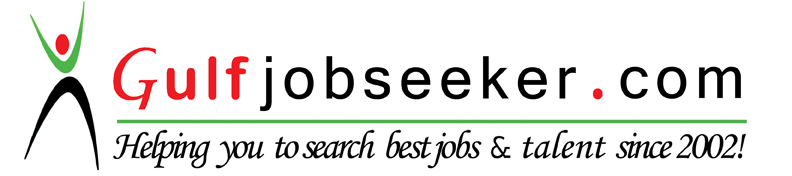 Contact HR Consultant for CV No: 320332E-mail: response@gulfjobseekers.comWebsite: http://www.gulfjobseeker.com/employer/cvdatabasepaid.php Languages Known:English(Good)Hindi(Good)Malayalam(Good)Tamil(Good)Arabic(Read)Career Objective : Career Objective : Contact HR Consultant for CV No: 320332E-mail: response@gulfjobseekers.comWebsite: http://www.gulfjobseeker.com/employer/cvdatabasepaid.php Languages Known:English(Good)Hindi(Good)Malayalam(Good)Tamil(Good)Arabic(Read)A MCA certified IT professional specialized in Business Process Management, having sound knowledge of developing IT solutions, in alignment with business strategies. Proficiently experienced in area of development, maintenance, support, Administration of business process. Experienced in implementation projects in Business Process Management (Cordys) along with integration of P400, SAP and 3rd Party systems for business process, with a delivery record of significant value add-ons to projects in financial service and manufacturing sector. Seeking a key post that allows application of accrued experience and knowledge in actively contributing to the bottom line of the company. Worked as Trainee Software developer inSavinirs InfoTechand Assisted in the Development of Project on Computer Service Centre (J2EE)  from January 2014 – May 2014Worked as Software Consultant at Muraai Information Technologies Pvt. Ltd from July 2014 to January 2016.Open Text Process Suite(Cordys), developments and support for 2 Years.Requirement Gathering and understanding functional specifications.Design and development of Business Process, analyze given problem and provide solutions using Open Text Process Suite(Cordys) components Development, Testing of individual components, debugging of existing code and Integration of components to complete full flow and implementing solutions using Open Text Process Suite(Cordys) Platform Designing reports using BIRT report web services as Data Source and Graphical summary report using Fusion Chart and Google Visualization APIDesigning responsive UI using OTPS HTML5 SDK and latest web technologies.Basic designing in the cordys using cordys tools and integrating jquery with the cordys systemA MCA certified IT professional specialized in Business Process Management, having sound knowledge of developing IT solutions, in alignment with business strategies. Proficiently experienced in area of development, maintenance, support, Administration of business process. Experienced in implementation projects in Business Process Management (Cordys) along with integration of P400, SAP and 3rd Party systems for business process, with a delivery record of significant value add-ons to projects in financial service and manufacturing sector. Seeking a key post that allows application of accrued experience and knowledge in actively contributing to the bottom line of the company. Worked as Trainee Software developer inSavinirs InfoTechand Assisted in the Development of Project on Computer Service Centre (J2EE)  from January 2014 – May 2014Worked as Software Consultant at Muraai Information Technologies Pvt. Ltd from July 2014 to January 2016.Open Text Process Suite(Cordys), developments and support for 2 Years.Requirement Gathering and understanding functional specifications.Design and development of Business Process, analyze given problem and provide solutions using Open Text Process Suite(Cordys) components Development, Testing of individual components, debugging of existing code and Integration of components to complete full flow and implementing solutions using Open Text Process Suite(Cordys) Platform Designing reports using BIRT report web services as Data Source and Graphical summary report using Fusion Chart and Google Visualization APIDesigning responsive UI using OTPS HTML5 SDK and latest web technologies.Basic designing in the cordys using cordys tools and integrating jquery with the cordys systemProject  Summary :Project  Summary :Project  Summary :Account Receivable Billing System GST  In Wipro(Client location)Business Process Automation (MAXXMOBILINK PVT. LTD.)MIGRATION AND CHANGE MANAGEMENT PROJECT(BHARTHIA AXA LIFE INSURENECE)TECH-KEY SERVICE AND REPAIR MANAGEMENTSupported for Open Text Process Suite 4.0+, HTML5 SDK, CAF, WsApp and BPM.Technology                     : JAVA, SQL, C,JSPDatabase                          : MS SQL Server, MySQLOperating System         : Windows, Linux Software Testing           : Manual TestingWeb Technologies: HTML5, CSS3, JavaScript, JQuery, AngularJS, XMLI, hereby declare that all the information given above are true and correct with the best of my knowledge and I bear the responsibility of the above mentioned particulars.                 